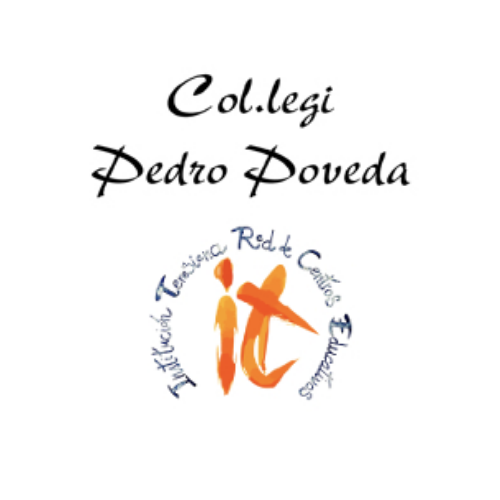 Benvolgudes famílies de 4t d’Educació Infantil A continuació trobareu la graella de les activitats IP5 que oferim aquest curs als alumnes de 4t d’Educació infantil. Marcau les activitats que triau pels vostres fills/es i retornau aquest document tan aviat com sigui possible i abans de dijous 30 de setembre.……………………………… mare/pare de l’alumne ………………………………... autoritza a participar a aquestes activitats extraescolars escollides.Signatura Mare/pare:     …………………………………...Atentament.                                                                                                                                                                 La direcció del Centre.Benvolgudes famílies de 5è d’Educació Infantil A continuació trobareu la graella de les activitats IP5 que oferim aquest curs als alumnes de 5è d’Educació infantil. Marcau les activitats que triau pels vostres fills/es i retornau aquest document tan aviat com sigui possible i abans de dijous 30 de setembre.……………………………… mare/pare de l’alumne ………………………………... autoritza a participar a aquestes activitats extraescolars escollides.Signatura Mare/pare:     …………………………………...Atentament.                                                                                                                                       			  La direcció del CentreBenvolgudes famílies de 6è d’Educació Infantil A continuació trobareu la graella de les activitats IP5 que oferim aquest curs als alumnes de 6è d’Educació infantil. Marcau les activitats que triau pels vostres fills/es i retornau aquest document tan aviat com sigui possible i abans de dijous 30 de setembre.……………………………… mare/pare de l’alumne ………………………………... autoritza a participar a aquestes activitats extraescolars escollides.Signatura Mare/pare:     …………………………………...Atentament.                                                       La direcció del Centre.2021-20224t d’Educació InfantilDIMECRES DE 12 A 13DIJOUS DE 15 A 17DIVENDRES DE 15 A 171r TRIMESTRE ANGLÈS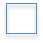 MÚSICA JOCS I DANCESDIVERTIART2n TRIMESTREANGLÈS  TEATREVIDA PRÀCTICA I SALUT3r TRIMESTREANGLÈS DIVERTIARTFEM EXPERIMENTS2021-20225è d’Educació InfantilDIMECRES DE 12 A 13DIJOUS DE 15 A 17DIVENDRES DE 15 A 171r TRIMESTRE ANGLÈSDIVERTIARTFEIM EXPERIMENTS2n TRIMESTREANGLÈSMÚSICA: JOCS I DANCESDIVERTIART3r TRIMESTREANGLÈSTEATREVIDA PRÀCTICA I SALUT2021-20226è d’Educació InfantilDIMECRES DE 12 A 13DIJOUS DE 15 A 17DIVENDRES DE 15 A 171r TRIMESTRE ANGLÈSTEATREVIDA PRÀCTICA I SALUT2n TRIMESTREANGLÈS  DIVERTIARTFEIM EXPERIMENTS3r TRIMESTREANGLÈS MÚSICA: JOCS I EXPERIMENTSDIVERTIART